Stagione Sportiva 2020/2021Comunicato Ufficiale N° 48 (Coppe) del 23/10/2020SOMMARIOSOMMARIO	1COMUNICAZIONI DELLA F.I.G.C.	1COMUNICAZIONI DELLA L.N.D.	1COMUNICAZIONI DEL COMITATO REGIONALE	1NOTIZIE SU ATTIVITÀ AGONISTICA	1COPPA ITALIA ECCELLENZA	1RISULTATI	2GIUDICE SPORTIVO	2COMUNICAZIONI DELLA F.I.G.C.COMUNICAZIONI DELLA L.N.D.COMUNICAZIONI DEL COMITATO REGIONALECOPPA ITALIA ECCELLENZACalendario gare Girone 52^ giornata (Mercoledì 28/10/2020) – ora ufficiale (14,30)GROTTAMMARE C.1899/SAN MARCO SERV. LORESE		Rip.: SANGIUSTESE M.G.3^ giornata (Mercoledì 11/11/2020) – ora ufficiale (14,30)SAN MARCO SERV. LORESE/SANGIUSTESE M.G.		Rip.: GROTTAMMARE C.1899NOTIZIE SU ATTIVITÀ AGONISTICACOPPA ITALIA ECCELLENZARISULTATIRISULTATI UFFICIALI GARE DEL 21/10/2020Si trascrivono qui di seguito i risultati ufficiali delle gare disputateRISULTATI UFFICIALI GARE DEL 21/10/2020Si trascrivono qui di seguito i risultati ufficiali delle gare disputateGIUDICE SPORTIVOIl Giudice Sportivo, Avv. Claudio Romagnoli, con l'assistenza del segretario Angelo Castellana, nella seduta del 23/10/2020, ha adottato le decisioni che di seguito integralmente si riportano:GARE DEL 21/10/2020 PROVVEDIMENTI DISCIPLINARI In base alle risultanze degli atti ufficiali sono state deliberate le seguenti sanzioni disciplinari. DIRIGENTI I AMMONIZIONE DIFFIDA CALCIATORI NON ESPULSI SQUALIFICA PER UNA GARA EFFETTIVA PER RECIDIVITA' IN AMMONIZIONE (II INFR) I AMMONIZIONE DIFFIDA F.to IL SEGRETARIO				F.to IL GIUDICE SPORTIVO   Angelo Castellana					        Claudio RomagnoliLe ammende irrogate con il presente comunicato dovranno pervenire a questo Comitato entro e non oltre il 03/11/2020.Pubblicato in Ancona ed affisso all’albo del C.R. M. il 23/10/2020.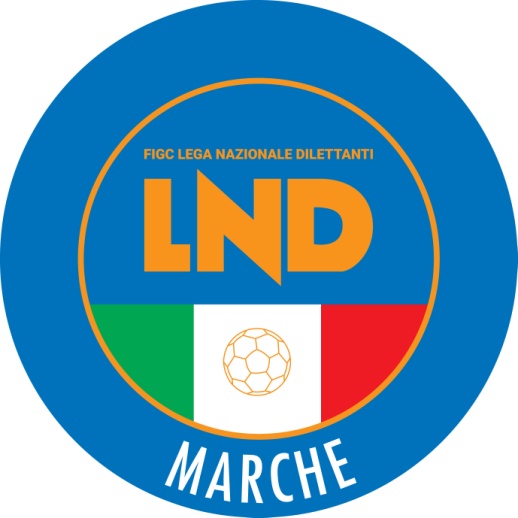 Federazione Italiana Giuoco CalcioLega Nazionale DilettantiCOMITATO REGIONALE MARCHEVia Schiavoni, snc - 60131 ANCONACENTRALINO: 071 285601 - FAX: 071 28560403sito internet: www.marche.lnd.ite-mail: crlnd.marche01@figc.itpec: marche@pec.figcmarche.itMARTELLONI ENRICO(ATLETICO GALLO COLBORDOLO) DOMINICI GIOVANNI(ATLETICO GALLO COLBORDOLO) PASINI FILIPPO(ATLETICO GALLO COLBORDOLO) NOBILI ANDREA(ATLETICO GALLO COLBORDOLO) TOMBA ALESSANDRO(F.C. VIGOR SENIGALLIA) COLONNA MARCO(FABRIANO CERRETO) PAGLIUCA EMANUELE(FABRIANO CERRETO) FRATTESI FILIPPO(JESINA CALCIO SRL) GAROFOLI MANUEL(JESINA CALCIO SRL) GIOVANNINI LUCA(JESINA CALCIO SRL) ZAGAGLIA LORENZO(JESINA CALCIO SRL) GABRIELLI NICOLA(MARINA CALCIO) SANTINI MARCO(MARINA CALCIO) ZANNINI DIEGO(MARINA CALCIO) DOCI SELIM(SANGIUSTESE M.G.) DUCCI NICOLO(URBANIA CALCIO)   Il Segretario(Angelo Castellana)Il Presidente(Paolo Cellini)